Whisperings from Tall Pines Quilt GuildPublisher: Susan Craig        Volume Number: 79       Issue Number: 76      Date: Aug. 2015President’s Notes 
Greetings Quilting Friends,My husband and I are on a short vacation trip to the coast.  Most of the time when we come here I don't bring any sewing along because there is not time or I am caring for grandchildren.  This time I picked out a UFO to bring along with hopes of getting it going again.  The block is intricate and has almost 30 pieces to it.  It takes over an hour to piece one block.  As I was sewing, I was reminded of our quilt guild members and how we are like that block.  It takes many members doing their jobs and duties to make a guild work.  We are many intricate pieces falling into place every month, every week, and even every day.  I thank all of you "pieces" who so faithfully perform your duties every day.  The meeting room set up, the refreshments, the programs, the bank account, the library, the minutes, the record keeping, the door prizes and games, the sweet cards written, the newsletter, the website, the charity program, and more, all work together to make Tall Pines an amazing quilt guild.  Thank you!It was good to see some of you already finished with your Christmas block challenge.  I, like some of you are still pondering!  I am about to start narrowing it down.  I don't know how we are going to decide a winner.  There will be so many amazing blocks.  Oh well, in the end, the guild will be the winner when we use those blocks to make some beautiful quilts.Mary Laura Gibbs presented us with a wonderful lecture featuring her design process for her art quilts at our August meeting. Her quilts were awesome!  Thanks to her again for sharing.  How many of you got the "distressed denim" joke?  I think I did.  Let's share notes.Summer Blessings,  Kay Ohendalski, PresidentSunshine and ShadowsThere are a few of our members that we need to remember.  Virginia Wilson has had surgery and is getting better.  Anne Barker had minor surgery this week and says she feels like the bionic woman now. Keep Sandy Rhine in your prayers as well.  Susan Craig’s husband has been diagnosed with skin cancer and will be undergoing treatments soon.  Please keep them in your prayers also.Donna Hoffman, Sunshine and Shadows      ProgramsThe August 31st meeting is Game Night.  Members will participate in a variety of games.  Prizes will be awarded.The October 5th meeting will be a video presentation of Why Quilts Matter followed by a group discussion.The November 2nd meeting is the Quilt Block Challenge reveal and contest.  The December 7th meeting is the Christmas Party.  We will play Quilto (Bingo) and there will be lots of wonderful prizes. The January 4th meeting we will be celebrating the guild’s birthday. We will also be hosting a baby shower for Pregnancy Care Center.  Jumping ahead to February 1, 2016, the meeting will feature Suzi Parron, author of “Barn Quilts and the American Quilt Trail Movement”.  Suzi will take you on a journey along the quilt trail, beginning with the very first barn quilt.  Her presentation will include hundreds of stunning photographs of barn quilts.  The following day Suzi will teach a workshop on creating quilt blocks by painting on 2 ft. by 2 ft. boards.  The cost of the workshop is $45.00 and includes boards, paints and other tools.                                                                           Judy Springer, Program ChairmanTall Pines Quilt Guild Minutes of MeetingAugust 6, 2015President Kay Ohendalski called the meeting to order and welcomed members and guests.  August birthdays were recognized.Minutes of the July meeting were printed in the newsletter. Jane Richmond made a motion to accept the minutes and Janice Peters seconded the motion. The motion passed. Martha Wilson presented the treasurer’s report. It will be available in the newsletter.Robin Rodriquez gave an update on charity bee. Ten baby quilts were delivered to the Pregnancy Care Center. The next charity bee meeting will be Tuesday, August 18 at Fabric Carousel.The bus trip to Houston Quilt Festival will be Thursday, October 29th. Meet at the West Hills Mall parking lot at 8:00 a.m. and let someone else do the driving and parking! The bus will load to return to Huntsville at 5:00 p.m. The price of $40.00 includes admission.  Payment is due by the October meeting. Members will get first choice for a space, then non-members may sign up if seats are available. Sign-up sheet will be at Fabric Carousel and at next month’s meeting.  We are getting ready for Fair on the Square which will be the first Saturday in October. Easy to sew kits have been made up and are available to check out at the Fabric Carousel classroom. They will be available at the next meeting, also.  Everyone is encouraged to participate in making up items for this fundraiser opportunity for the guild. Remember, Fall Block Challenge blocks are due by October 23, at 5:00 p.m. at Fabric Carousel.  Winners will be chosen by anonymous group vote at the November meeting. Be sure to follow the instructions included in the kit.Dorothy Wolverton gave an update on the fall retreat and held a short meeting for those going during the break. Spaces are still available. A $50.00 deposit was due at tonight’s meeting or may be turned in at Fabric Carousel.Kristie Munson announced she will be doing a cleanup of the classroom at Fabric Carousel. If anyone has items in the back of the classroom they want to keep, please pick them up by the next meeting. Tonight for our program we were privileged to have Huntsville’s own Mary Laura Gibbs and a rare showing of her art quilts.Door prize winners were Jammie Ackley and Sylvia Elmer.  Teresa Cazort, Jane Richmond, Kay Ohendalski, and Maggie Smith were Fun Exchange winners.Our next meeting, August 31, will be a fun game night with PRIZES. October’s program will be a video from the series “Why Quilts Matter” with discussion of the video afterwards.Show and tell was held.The next executive board meeting will be held Monday, August 10, at 5:30, at Fabric Carousel. All are welcome to attend.There being no further business the meeting was adjourned.Respectfully Submitted,  Secretary Cheryl RempelAugust Membership ReportPresent at Monday’s guild meeting were 57 members and 14 visitors to hear our speaker Mary Laura Gibbs. We have SEVEN new members that joined making a total membership of 116! Remember new members pay only $12.50 since the year is half over.Dorothy Wolverton, MembershipNew MembersAshley Buehring299 Elkins LakeHuntsville, TX 77340Phone: 936-581-1457 cell  Email: acb029@shsu.eduBirthday: Nov 23Martha Cornstubble103 Roundabout LnHuntsville, TX 77320Phone: 936-295-5529 home            936-661-0684 cellEmail: stitchesbymartha@gmail.comBirthday: Apr 1Spouse: GeneMona Smidt11378 Leonidas HortonConroe, TX 77304Phone: 936-494-2625 home            713-545-1542 cellEmail: monasmit86@gmail.comBirthday: Sept 18Spouse: GarySusan Thompson1226 Elkins LakeHuntsville, TX 77340Phone: 936-661-7464 cellEmail: stom51@hotmail.comBirthday: July 8Lorane Hudson38 Guerrant RdHuntsville, TX 77320Phone: 702-501-6913Email: charlie81dbz@yahoo.comBirthday: Aug 22Texas Quilt Museum140 W ColoradoLa Grange, TX 78945Phone: 979-968-3104Email: projects@texasquiltmuseum.orgBirthday: Nov 1Returning memberMegan Wilks1410 Nottingham StHuntsville, TX 77340Phone: 713-828-1129Email: margexd@yahoo.comBirthday: Jan 31Treasurers ReportReport will be available at the Board meeting and at the next guild meeting.             Martha Wilson, TreasurerShow and Tell                                                                                                                       Tasha Fry made a Military quilt for her Dad.Cynthia Wylie had a hand made Sun Bonnet Sue Quilt.Martha Wilson made a cute Turkey Table Runner for her sister.Jammie Ackley has been busy, she showed 2 quilts and a Table runner & a pillow.Helen Belcher finished Avery’s Baby Quilt.Ann Bartosh had a beautiful Memory Quilt that an Aunt made for her from her mothers clothes.  Kelli Langley made a cute Needle felt Butterfly. Door PrizesZig Zag magazine by Husqvarna, Felt Pink Dog needle holder and black Snips won by Jammie Ackley. Applique Pattern Book, Needle Point Rooster Kit and Blue Snips won by Sylvia Elmer.Betty Gratz, Door PrizesFun ExchangeAug. 3, 2015 netter $56.00.Hand-Free Wrap Light won by Maggie Smith.Lollipop-20-6” squares of fabric won by Jane Richmond.Autumn Breeze Panel won by Teresa Cazort.12- 16 ½ “ Hand Appliqued Basket blocks won by Kay Ohendalski.Ruth West, Fun ExchangeLibrary NewsBook Notes from Jane Richmond, Librarian#257   More Nickel Quilts - 20 designs from 5" squares (pull out those charm packs);  a wide variety of with inspiration for differing sets and types of fabrics#259  Quilter's Knot - A Harriet Truman / Loose Threads Mystery  -  "Stitching with a thread of murder."The following three books were recommended as sources of inspiration by Sue Garman.   I can see why!#260  Vintage Quilts - serious eye candy for vintage quilt lovers and those who may want to climb out of their 'comfort zone';  many unique sets;  so many quilts, so little time#261 Quilts of Virginia -  wonderful presentation of almost three centuries of quilts and the concurrent history;  extensive provenance on many of the quilts;  organized by regions; for you hexie-addicted folks out there, check out page 53,  then 113 & 122; if you've read (or not) Jennifer Chiaverini's  Mrs. Lincoln's Dressmaker see the quilt on page 122;  well worth checking out (the book and the quilt)#262  Barbara Brackman's Encyclopeda of Applique - this is the revised edition;  2000 designs with original sources cited; five projects;  very readable history of appliqueAnnouncementsSeptember BirthdaysJammie Ackley-------------------3			Cee Pratt---------------------------7Grace Burzynski-----------------11			Quita Robinson-------------------14Virginia Cooper-------------------15			Mona Smidt -----------------------18Cathy Wilson----------------------18			Helen Cook-------------------------30WALKER CADDY BAGS CHARITY PROJECTOne of our charity projects is making walker caddy bags for our senior citizens living in nursing homes. Kits are available at the monthly meetings and kits are in Fabric Carousel’s charity closet in a plastic container marked WALKER CADDIES.  Please leave completed bags in the container in the Charity closet.  You may also give the bags to me at the guild meetings.  I would appreciate your returning the instruction sheet along with the numbered plastic bag.   Please be sure to complete the kits in a timely manner.  Thanks for helping our senior citizens!                  Judy Springer Retreat at Twelve PinesAre you ready to get away and sew to your heart’s content and still be within 20 miles from home? Brand new facilities with large sewing room with plenty of ironing boards, cutting stations, design walls and rolling chairs. Four beds to a bedroom with Mack-o-pedic matresses and a bathroom across the hall from each bedroom. Kitchen facilities available so your group can bring meals in or cook…or drive the short 17 miles to Huntsville. We can decide on food later.RatesWe need a minimum of 14-16 quilters for the larger room or for the smaller room 10-12 quilters (or we can have the whole place with 24-28 quilters). You can choose to stay 2 nights($170) or 3 nights($215)…minimum 2 night stay(Fri and Sat).   Thurs, Fri, arrive at 3 pm (if no group departing that day- come in early)Sunday departures- 3 pm***We need to know how many of you might be interested and will get a deposit of $50, due Aug. 14.   The date is the Weekend of Sept 11, 12, 13.  Deposits may be made at the Fabric Carousel.  Checks should be made out to Twelve Pines.Please contact Dorothy Wolverton (936-436-1134 or dorothywolverton@att.net) if you want to add your name to the list. Give your name, phone number and email and if you want to stay Thurs-Sunday (3 nights) or Fri-Sunday (2 nights)."Stories in Stitches: A Collection of Quilts by Helen Belcher"   Aug. 4 through Oct. 11 in the Katy and E. Don Walker Sr. Education Center, Helen Belcher, curator of education at the Sam Houston Memorial Museum, will showcase some of the quilts she has completed over the years, along with the stories behind each quilt.Belcher's passion for quilting has led her to become a member of the Tall Pines Quilt Guild, and she has won numerous awards at different quilt shows. Fair on the SquareFair in the Square will be held October 3rd in downtown Huntsville.  The Tall Pines Quilt Guild participates on the Cabin grounds by selling hand made items.  A group of ladies has assembled kits for members to make so that we can sell that day.  Please go by Fabric Carousel and pick up a kit or two, they will be located at the front on the classroom on the right hand side under the table.  There is a sign-out sheet, please sign your name and leave a short description of item you take.  I will also have the kits at the next Guild meeting.Also, if you have things you would like to sell at our booth, we will gladly accept those items, the Guild will be 15% of the total sale of the item and member will be paid 85% of the sales price.  The forms will be at the next meeting and will also be on the same table as mention above.  Thank you for participating.International Quilt Show Bus TripWe will be securing a bus to go to the International Quilt Festival on THURSDAY, October 29th.  This is a change for us, we have always gone on Friday.  The bus is less expensive on Thursday and there are less shoppers there too (so I have been told).  The cost will be $40, which includes ride to Houston and back and ticket to get in event.  Also, if you take the bus, you don't have to pay for parking either.  Please sign up with Doris at Fabric Carousel or I will have the list with me at the next meeting.  I will need the money by October meeting in order to secure your space, or October 5th.Martha Wilson and Lynda Muzyka BEE BUZZZZZZZZ!!!!Charity Bee$32.00 was collected at the August Meeting for the local food bank. Outstanding!!  This is the third time this amount has been collected.  Only in February did we collect more ($34.00).  Thank you for your generosity.  The next Charity Bee meeting will be on the THIRD Tuesday, August 18th , at Fabric Carousel, beginning at 9:30 am.  All help, whether at the bee meeting, or in your home is so much appreciated.  The laundry basket is full of cute HUGs waiting to be quilted.  We have a little over three months remaining until we sort the HUGs for delivery to our charity recipients.  As I said at the meeting, now is a great time before we kick into high gear for Fair on the Square, to get a HUG completed.  Our wish is for each member to complete at least one HUG each year.  That would really bring our numbers up from the past several years.  A reminder:  we collect the Hobbs batting UPC codes which enables us to purchase quality batting at a discount.  Also, if you would like to donate your Fabric Carousel fat quarter wrappers to Charity Bee, we use them to exchange for quality fabric to make the HUGs.  (I was able to trade in fat quarter labels for 1 1/2 yards of great fabric last month from Fabric Carousel.)  If you have any labels to donate and are not attending the Bee meeting, please leave them in the Bee closet and I'll find them.  Thanks so much to everyone who supports Charity Bee in their own capacity.If you have any questions, please contact Robin Rodriquez at 936-435-1246.Cut UpsCut Ups will meet on the 2nd and 4th Friday each month at the Fabric Carousel.  All are Welcome.  Bring your quilting problems for lots of advice and help from your friends.  Bee starts around 10 and lasts all day.Embroidery BeeNext meeting will be on Aug. 15th .  We meet on the third Saturday of the month at 11 AM, at the Ohendalski building, next door to the Chicken place across from the mall.  1425 Brazos Dr.  Contact Barbara Flebbe  for info.  936-436-0219Advertisements:Newsletter ad prices are:$5.00 a month or $50.00 per year for a business card size advertisement. $10.00 a month or $100.00 per year for a 3.5” x 4.5” size advertisement. $18.00 a month or $180.00 per year for a one-half page advertisement.$36.00 a month or $360.00 per year for a full page advertisement.Member ads are free and will run for one month per request. Send ad copy to tscraig3158@sbcglobal.netMember ads
Interested in doing a 10" block scrap exchange? Call or text Elaine Robinson @ 936-581-25582/16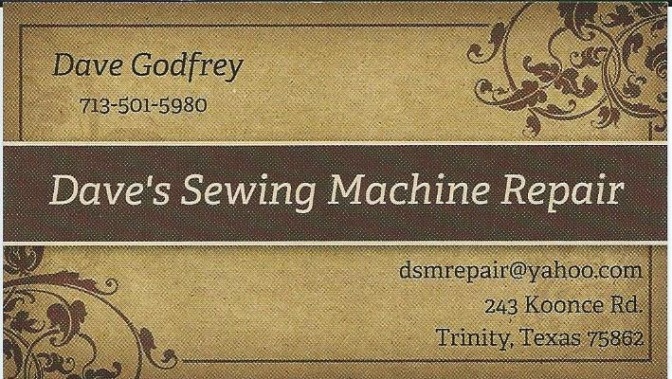 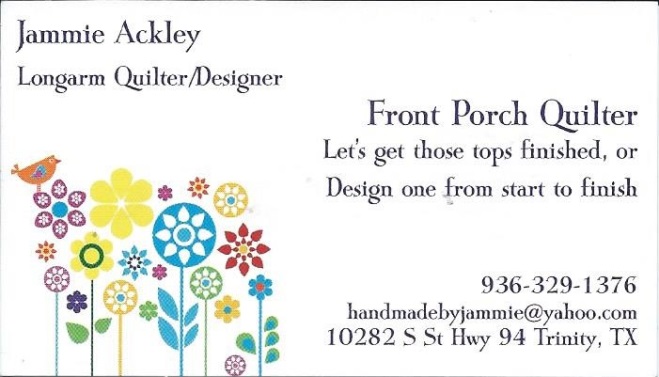 5/16Member RecipesCoconut Cream pie bars From Cathy WilsonFor the crust:1 cup (2 sticks) butter2 cups flour1/2 cup powdered sugarPreheat oven to 350.  Prepare 9 x 13 pan w. a foil sling by tearing 1 sheet & placing it the width of the pan, another sheet the length of the pan.  This way you will be able to pull the bars out of the pan with the foil.  Cut the butter into the flour & sugar using a food processor or pastry cutter.  Press the dough into the foil-lined pan.  Bake 15-20 mins. or til golden brown.  Remove from oven & let cool.For the filling:3 cups half-and-half3 cups coconut milk4 eggs1 1/2 cup sugar2/3 cup cornstarch1/2 ts. Salt1 1/2 cup flaked coconut1/2 ts coconut extract1/2 ts vanilla extractCombine the half and half, coconut milk, eggs, sugar, cornstarch, & salt in a large saucepan.  Bring to a boil over medium-low heat, whisking constantly, until it is thick & bubbling.  (From 10-20 mins)Add coconut, extracts, and stir.  Pour this into cooled crust.  Let it cool for 10 mins or so before putting in the refrigerator.  Refrigerate overnight.Topping:1 tub cool whip1 cup coconutIn a heavy skillet over low heat, stirring constantly, toast the coconut til golden brown.  Set aside to cool.  Top the chilled bars w. Cool Whip & sprinkle the toasted coconut on top.  Return to refrigerator until ready to serve.  To serve, use foil to lift out of pan; cut into squares & place on serving tray.  (Or omit the foil 'sling' & serve directly from pan.)Susie’s TipsI hope everyone is working on their Challenge Blocks for November.  I have several designs in mind.  I need to narrow the choices down to just two.  I have already bought more fabric from Fabric Carousel and I think I need to get more.  One of my designs I have on graph paper.  That is a great way to see if your ideas will work and to work out your math for the pieces in the block.  You can get Quilt Designer’s graph paper that is 12 ½ “x 12 ½” with a grid marked in ¼ “increments.  June Taylor makes it.  It’s a great tool for designing blocks and working out borders too.  You can use the grid as one inch or make each quarter square equal a different amount to lay out larger designs or a whole quilt to see it they will work.  I have designed many baby quilts using this method.  This was sent in by Robin Rodriquez.  If you have any tips to share, be sure to email them to me, I am always happy to get tips from others.  Thanks for this one Robin, it’s great !  Lots of valuable information about labeling your quilts.  Also if you have old quilts from your grandmothers or others, try to get information about it and make a label for it if it doesn’t have one or even if it does, you can add more info or stories about the quilt or the special quilter who made it.  Happy Quilting till next time.  SusieQuilt Label TipsPreserve the heritage of your quilts for future generations while expressing your creativity with labels. Here are some ideas for what to include on the label:--who made the quilt--the quilt pattern name--date and place where it was completed--whom the quilt was given to--the occasion, such as a graduation, retirement, or anniversary, that prompted the making of the quilt--care instructionsHere are some ideas for making a quilt label your own:---Draw or embroider the words and add embellishments, such as vines, flowers, or French knots.--Incorporate one or more extra blocks from the quilt top into the label.--For a framed finish, bind the label edges like a mini quilt. Sew leftover binding from the quilt around the label edges, then turn the binding over the edge to the wrong side. Hand-stitch the bound label to the backing, taking care not to stitch through to the top.--To ensure a label can’t easily be removed from the quilt, stitch the label to the backing fabric and quilt through it.Printing by Computer To print a quilt label directly onto fabric using your computer, look for printer fabric sheets, which feed into an ink-jet printer, in fabric and quilt stores. Or prepare your own fabric using a fixative, such as Bubble Jet Set 2000, to ensure the printing will be permanent.    First print the label on paper to ensure the design and words appear as desired and there is room for seam allowances. Follow the manufacturer’s instructions for printing, peeling off the paper backing, and setting; then trim the label to the desired size.    To create a custom label design, use word-processing, desktop-publishing, scrapbooking, or label-making software to combine text, photos, and clip art. Tracing by Hand Make sure the design you want to trace is dark enough to show through your fabric, or locate a light box or bright window on which to work.     Lay a piece of fabric over a paper printout of the label. With masking tape, anchor the fabric and the paper to your writing surface so they won’t shift.    Using a fabric marking pen, trace slowly, drawing a steady line. Darken the lines by tracing over them again, or add color with permanent-ink pens or brushes.
Here are 8 tips for writing on fabric:
1. Choose a smooth-surface, 100%-cotton fabric. Permanent ink pens perform better on all-cotton fabrics than on blends.2. Select fabric in a color that allows the ink to show. Avoid white-on-white prints because the pattern is painted on the fabric rather than dyed into it.3. Prewash your fabric (cotton fabrics usually contain sizing, which acts as a barrier to ink penetration).4. Purchase pens that have permanent ink and are made for use on fabric. A fine point (size 01, .25 millimeter) writes delicately and is less likely to bleed as it writes. Lines can be made thicker by going over them more than once. For larger letters or numbers, a size 05 (.45 millimeter) pen works well.5. Test the pen on a fabric sample, then follow the manufacturer’s directions for setting the ink. Wait 24 hours for the ink to set, then wash the sample as you would the quilt. The extra time it takes to run such a test will pay off in years of durability.6. If you don’t care to use your handwriting or just want to ensure nicely spaced letters, type your words using computer software. Adjust the size and spacing to fit your label size; space out letters a little more than normal to allow for the width of the marker tip. Print out the words onto paper and trace.7. Practice on fabric scraps first. Write slowly and with a lighter touch than you would normally use when writing on paper. This allows time for the ink to flow into the fabric and lets you control the letters.8. Stabilize the fabric and create guidelines for words with freezer paper. To do so, cut a piece of freezer paper bigger than the label. Use a ruler and a thick black marker to draw evenly spaced lines on the freezer paper’s dull side. Press the shiny side of the freezer paper to the fabric’s wrong side with a hot dry iron. After marking on the fabric, peel off the freezer-paper guide.This is from the following web site:http://www.allpeoplequilt.com/how-to-quilt/finishing/making-quilt-labels?sssdmh=dm17.809343&esrc=nwapq070715Tall Pines Quilt GuildP.O. Box 7272Huntsville, Texas 77342-7272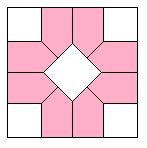 Tall Pines Quilt Guild MeetingYou are invited to join us the first Monday of each month.  The guild has a variety of programs, nationally known speakers, workshop and charity projects.  We meet at the University Heights Baptist Church, 2400 Sycamore Ave.  Park in the back lot off Palm Ave. Refreshments are served at 6:30PM and the meeting starts at 7 PM.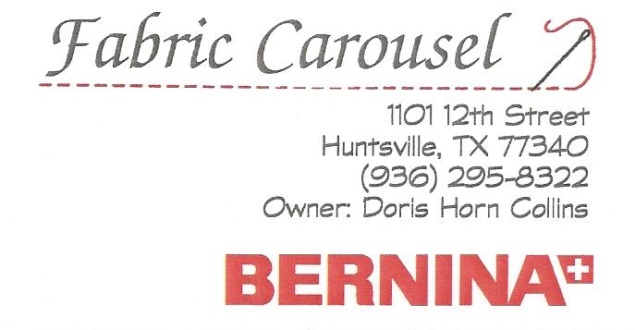 Guild Calendar Reminders              Aug. 31, 6:30 PM GuildMeeting	Aug.18,  Charity  Bee              @ Fabric Carousel: 9:30 AM         	Aug. 15,HandEmbroideryBee	2nd & 4th Friday @ 10 AM , 	Cut  Ups Bee @ Fabric Carousel		Meeting Reminders	Bring Show and Tell Items	Bring money for Food Bank	Bring labels for Raffle tickets	UPC labels from  Hobbs Batting     	FQ  bands from Fabric Carousel	For Charity Bee. 	Visit the web site @ 	www.tallpinesquiltguild.com